	Государственное профессиональное образовательное учреждение Ярославской области Мышкинский политехнический колледж«Утверждаю»:Директор ГПОУ ЯО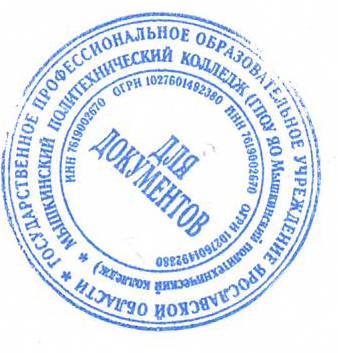 Мышкинскогополитехнического колледжа
/Т.А. Кошелева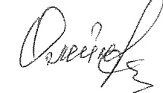  «30» августа 2022 г Приказ№_____от______2022 годаРАБОЧАЯ ПРОГРАММАУЧЕБНОЙ ДИСЦИПЛИНЫ"Химия"Профессия: 09.01.03 "Мастер по обработке цифровой информации"Форма обучения: очнаяНормативный срок обучения: 2 года 10 месяцевПрофессия: 23.01.03 "Автомеханик"Форма обучения: очнаяНормативный срок обучения: 2 года10 месяцевПрофессия: 35.01.13 "Тракторист-машинист сельскохозяйственного производства"Форма обучения: очнаяНормативный срок обучения: 2 года10 месяцевРазработчик:								преподаватель								Покровская Г.Е.								СОГЛАСОВАНО НА ЗАСЕДАНИИ МК«30» августа 2022 г.Мышкин, 2022Рабочая программа учебной дисциплины «Химия» разработана на основе Федерального государственного образовательного стандарта по профессиям СПО 23.01.03 Автомеханик, 09.01.03 Мастер по обработке цифровой информации, 35.01.13 «Тракторист-машинист с/х производства»Организация-разработчик: ГПОУ ЯО Мышкинский политехнический колледжСОДЕРЖАНИЕ1. паспорт Рабочей ПРОГРАММЫ УЧЕБНОЙ ДИСЦИПЛИНЫХимия1.1. Область применения программыРабочая программа учебной дисциплины является частью примерной основной профессиональной образовательной программы в соответствии с ФГОС по профессии СПО 23.01.03 Автомеханик, 09.01.03 Мастер по обработке цифровой информации, 35.01.13 «Тракторист-машинист с/х производства»1.2. Место дисциплины в структуре основной профессиональной образовательной программы:Учебная дисциплина «Химия» является общеобразовательной дисциплиной по СПО 23.01.03 Автомеханик, 09.01.03 Мастер по обработке цифровой информации, 35.01.13 «Тракторист-машинист с/х производства»1.3. Цели и задачи дисциплины – требования к результатам освоения дисциплины:В результате изучения учебной дисциплины «Химия» обучающийся должен знать/понимать:важнейшие химические понятия: вещество, химический элемент, атом, молекула, относительные атомная и молекулярная массы, ион, аллотропия, изотопы, химическая связь, электроотрицательность, валентность, степень окисления, моль, молярная масса, молярный объем газообразных веществ, вещества молекулярного и немолекулярного строения, растворы, электролит и неэлектролит, электролитическая диссоциация, окислитель и восстановитель, окисление и восстановление, тепловой эффект реакции, скорость химической реакции, катализ, химическое равновесие, углеродный скелет, функциональная группа, изомерия, гомология;основные законы химии: сохранения массы веществ, постоянства состава веществ, Периодический закон Д.И. Менделеева;основные теории химии: химической связи, электролитической диссоциации, строения органических и неорганических соединений;важнейшие вещества и материалы: важнейшие металлы и сплавы; серная, соляная, азотная и уксусная кислоты; благородные газы, водород, кислород, галогены, щелочные металлы; основные, кислотные и амфотерные оксиды и гидроксиды, щелочи, углекислый и угарный газы, сернистый газ, аммиак, вода, природный газ, метан, этан, этилен, ацетилен, хлорид натрия, карбонат и гидрокарбонат натрия, карбонат и фосфат кальция, бензол, метанол и этанол, сложные эфиры, жиры, мыла, моносахариды (глюкоза), полисахариды (крахмал и целлюлоза), анилин, аминокислоты, белки, искусственные и синтетические волокна, каучуки, пластмассы;уметь:называть: изученные вещества по тривиальной или международной номенклатуре;определять: валентность и степень окисления химических элементов, тип химической связи в соединениях, заряд иона, характер среды в водных растворах неорганических и органических соединений, окислитель и восстановитель, принадлежность веществ к разным классам неорганических и органических соединений;характеризовать: элементы малых периодов по их положению в Периодической системе Д.И. Менделеева; общие химические свойства металлов, неметаллов, основных классов неорганических и органических соединений; строение и химические свойства изученных неорганических и органических соединений;объяснять: зависимость свойств веществ от их состава и строения, природу химической связи (ионной ковалентной, металлической и водородной), зависимость скорости химической реакции и положение химического равновесия от различных факторов;выполнять химический эксперимент: по распознаванию важнейших неорганических и органических соединений;проводить: самостоятельный поиск химической информации с использованием различных источников (научно-популярных изданий, компьютерных баз данных, ресурсов Интернета); использовать компьютерные технологии для обработки и передачи химической информации и ее представления в различных формах;связывать: изученный материал со своей профессиональной деятельностью;решать: расчетные задачи по химическим формулам и уравнениям;использовать приобретенные знания и умения в практической деятельности и повседневной жизни:для объяснения химических явлений, происходящих в природе, быту и на производстве;определения возможности протекания химических превращений в различных условиях и оценки их последствий;экологически грамотного поведения в окружающей среде;оценки влияния химического загрязнения окружающей среды на организм человека и другие живые организмы;безопасного обращения с горючими и токсичными веществами и лабораторным оборудованием;приготовления растворов заданной концентрации в быту и на производстве;критической оценки достоверности химической информации, поступающей из разных источников.1.4. Рекомендуемое количество часов на освоение программы дисциплины:максимальной учебной нагрузки обучающегося 171 час, в том числе:обязательной аудиторной учебной нагрузки обучающегося 114 часов;самостоятельной работы обучающегося 57 часов.2. СТРУКТУРА И СОДЕРЖАНИЕ УЧЕБНОЙ ДИСЦИПЛИНЫ2.1. Объем учебной дисциплины и виды учебной работы 2.2. Тематический план и примерное содержание учебной дисциплины «ХИМИЯ»3. условия реализации программы дисциплины3.1. Требования к минимальному материально-техническому обеспечениюРеализация программы дисциплины требует наличия учебного кабинета химии.Оборудование учебного кабинета: 	Мебель и стационарное оборудование: демонстрационный стол, доска аудиторная, доска интерактивная, книжный шкаф, шкаф для химических реактивов, шкаф для химической посуды, сейф, шкаф вытяжной, мойка универсальная, стол для весов, стол для приборов, сто преподавательский, стол лабораторный, стол для лаборанта, стол для компьютера, стул для лаборанта, стул для преподавателя, стул для студента, табуретка лаборанта, тумба с ящиками и дверцей, шкаф – стеллаж.		Лабораторное оборудование, аппараты и приборы: баня водяная, весы аналитические, дистиллятор, техно-химические весы, холодильник бытовой, шкаф сушильный, огнетушитель, контейнер для речного песка, канистра для дистиллированной воды, штативы металлические, оснащенные наборами лапок и колец, сушилка для стеклянной посуды.	Лабораторные принадлежности и лабораторная посуда: аптечка для оказания первой медицинской помощи при ожогах, порезах, бумага индикаторная универсальная (100 полосок), бумага фильтровальная, вата гигроскопическая, ведро полиэтиленовое с крышкой, держатели для пробирок, ерш посудный, ерш пробирочный, карандаш из воска по стеклу, набор хозяйственных инструментов, палочки стеклянные, пинцет, пробки резиновые (разного диаметра), резиновые перчатки, сетка асбестовая металлическая, спиртовая горелка, таз полиэтиленовый, трубки стеклянные (d=4мм), фарфоровые треугольники, штативы для пробирок на 10 гнезд, шпатели металлические, ложки пластмассовые для сыпучих реактивов, микрошпатель, пробирки лабораторные (10мл), стаканы химические с носиком (50 мл), стаканы химические с носиком (100 мл), стаканы химические со шкалой (400 мл), колбы конические Эрленмейера (250 мл), воронка стеклянная коническая (d=75), бюкс, стаканчики для взвешивания, склянки для реактивов (500 мл), эксикатор, склянки для реактивов (250 мл), склянки с тубусом (2000 мл), колбы плоскодонные (250 мл), колбы плоскодонные (500 мл), колбы плоскодонные со шлифом (250 мл), колбы плоскодонные со шлифом (500 мл), стекла часовые, кристаллизатор, трубки хлоркальциевые (длиной ), предметные стекла, фарфоровая чаша, ступка фарфоровая с пестиком ().Технические средства обучения:  компьютер, мультимедиа система, интерактивная доска.Инструктивно-нормативная документацияГосударственные требования к содержанию и уровню подготовки выпускников по специальностиЗаконы Российской Федерации, Постановления, приказы, инструкции, информационные письма Министерства образования и науки Российской Федерации и Министерства здравоохранения и социального развития Российской Федерации, соответствующие профилю дисциплиныИнструкции по охране труда, противопожарной безопасности и производственной санитарииПеречень материально-технического и учебно-методического оснащения кабинетаУчебно-наглядные пособия1. Плоскостные средства обучения: таблицы, плакаты, схемы и др.Объемные воспроизведения натуральных объектов: макеты, моделиКомпьютерные программы (обучающие и контролирующие)3.2. Информационное обеспечение обученияПеречень рекомендуемых учебных изданий, Интернет-ресурсов, дополнительной литературыОсновные источники: Габриелян О. С. Химия для преподавателя: учеб.-метод.пособие / О.С. Габриелян, Г.Г. Лысова.- Москва:  Академия, 2006.-206,(1)с.: рис., табл.Дополнительные источники: Габриелян О.С. Химия: Учебник для студ. сред.проф.учеб. заведений/ О.С. Габриелян.-М:Изд.центр «Академия»,2005.-336.с.Куликова Д.И. Периодический закон и химия р-элементов: учеб.пособие/ Д.И.Куликова;  Федер.агенство по образованию; Казан.гос.технол.ун.-т.- Казань: Б.и., 2006.-236сАстафьева Людмила Сергеевна. Экологическая химия учебник /Л.С. Астафьева.- Москва:Academia, 2006.-223с.: ил..- (Среднее профессиональное образование).Открытая химия: полный интерактивный курс химии для уч-ся школ, лицеев, гимназий, колледжей, студ.технич.вузов: версия 2.5-М.: Физикон, 2006. Мультимедиа учебный курс «1С: Образовательная коллекция. Органическая химия» для изучения химии в 10-11 классах: 1С и Лаборатории систем мультимедиа, МарГТУ, 2003. 1С: Репетитор – Химия, для абитуриентов, старшеклассников и учителей, ЗАО «1С», 1998-2005.Габриелян О.С. Химия в тестах, задачах и упражнениях: Учеб. пос., 2006. – 224 с.Рудзитис Г.Е. Химия: Органическая химия. Основы общей химии (Обобщение и углубление знаний): Учеб. пос. для 11 кл. – М.: Просвещение, 1999, 2000.Цветков Л.А. Органическая химия: Учебник для 10 кл. – М.: Просвещение, 1988.4. Контроль и оценка результатов освоения ДисциплиныКонтроль и оценка результатов освоения дисциплины осуществляется преподавателем в процессе проведения практических занятий и лабораторных работ, тестирования, а также выполнения обучающимися индивидуальных заданий, проектов, исследований.Процесс изучения  дисциплины направлен наформирование следующих общекультурных компетенций:ОК 1. Понимать сущность и социальную значимость своей будущей профессии, проявлять к ней устойчивый интерес.ОК 2. Организовывать собственную деятельность, исходя из цели и способов ее достижения, определенных руководителем.ОК 3. Анализировать рабочую ситуацию, осуществлять текущий и итоговый контроль, оценку и коррекцию собственной деятельности, нести ответственность за результаты своей работы.ОК 4. Осуществлять поиск информации, необходимой для эффективного выполнения профессиональных задач.ОК 5. Использовать информационно-коммуникационные технологии в профессиональной деятельности.ОК 6. Работать в команде,Приложение №1..Поурочное планирование дисциплина «Химия»             (114 часов, итоговая аттестация – диф. зачет)стр.ПАСПОРТ ПРОГРАММЫ УЧЕБНОЙ ДИСЦИПЛИНЫ3СТРУКТУРА и содержание УЧЕБНОЙ ДИСЦИПЛИНЫ5-11условия реализации программы учебной дисциплины12-13Контроль и оценка результатов Освоения учебной дисциплины14-15Вид учебной работыОбъем часовМаксимальная учебная нагрузка (всего)171Обязательная аудиторная учебная нагрузка (всего) 114в том числе:     лабораторные работы12     контрольные работы3     диф.зачет3Самостоятельная работа обучающегося (всего)57в том числе:Итоговая аттестация в форме зачетаИтоговая аттестация в форме зачетаНаименование разделов и темСодержание учебного материала, лабораторные и практические работы, самостоятельная работа обучающихся, курсовая работ (проект) (если предусмотрены)Содержание учебного материала, лабораторные и практические работы, самостоятельная работа обучающихся, курсовая работ (проект) (если предусмотрены)Содержание учебного материала, лабораторные и практические работы, самостоятельная работа обучающихся, курсовая работ (проект) (если предусмотрены)Содержание учебного материала, лабораторные и практические работы, самостоятельная работа обучающихся, курсовая работ (проект) (если предусмотрены)Объем часовУровень освоения12222341 КУРС1 КУРС1 КУРС1 КУРС1 КУРС1 КУРС1 КУРСРАЗДЕЛ 1ОБЩАЯ И НЕОРГАНИЧЕСКАЯ ХИМИЯОБЩАЯ И НЕОРГАНИЧЕСКАЯ ХИМИЯОБЩАЯ И НЕОРГАНИЧЕСКАЯ ХИМИЯОБЩАЯ И НЕОРГАНИЧЕСКАЯ ХИМИЯ69ВведениеНаучные методы познания веществ и химических явлений. Роль эксперимента и теории в химии. Моделирование химических процессов.Научные методы познания веществ и химических явлений. Роль эксперимента и теории в химии. Моделирование химических процессов.Научные методы познания веществ и химических явлений. Роль эксперимента и теории в химии. Моделирование химических процессов.Научные методы познания веществ и химических явлений. Роль эксперимента и теории в химии. Моделирование химических процессов.21Тема 1.1. Основные химические понятия и законы химииСодержание Содержание Содержание Содержание 81,2Тема 1.1. Основные химические понятия и законы химии1234567812345678Основные понятия химии: химический элемент, вещество, атом, молекула, аллотропия. Простые и сложные вещества Качественный и количественный состав веществ. Химические знаки и формулы.Относительные атомная и молекулярная массы. Количество вещества.Закон сохранения массы веществ. Закон постоянства состава веществ молекулярной структуры. Закон Авогадро и следствия их него.Решение задач на нахождение относительной молекулярной массы, определение массовой доли химических элементов в сложном веществеОсновные понятия химии: химический элемент, вещество, атом, молекула, аллотропия. Простые и сложные вещества Качественный и количественный состав веществ. Химические знаки и формулы.Относительные атомная и молекулярная массы. Количество вещества.Закон сохранения массы веществ. Закон постоянства состава веществ молекулярной структуры. Закон Авогадро и следствия их него.Решение задач на нахождение относительной молекулярной массы, определение массовой доли химических элементов в сложном веществе71,2Тема 1.1. Основные химические понятия и законы химииКонтрольные работы: контрольная работа №1 по теме «Основные понятия и законы»Контрольные работы: контрольная работа №1 по теме «Основные понятия и законы»Контрольные работы: контрольная работа №1 по теме «Основные понятия и законы»Контрольные работы: контрольная работа №1 по теме «Основные понятия и законы»13Тема 1.1. Основные химические понятия и законы химииСамостоятельная работа: решение задач по теме «Вычисление по химическим формулам»Самостоятельная работа: решение задач по теме «Вычисление по химическим формулам»Самостоятельная работа: решение задач по теме «Вычисление по химическим формулам»Самостоятельная работа: решение задач по теме «Вычисление по химическим формулам»62Тема 1.2. Строение атома и периодический закон Д.И. Менделеева.Содержание Содержание Содержание Содержание 71,2Тема 1.2. Строение атома и периодический закон Д.И. Менделеева.12341234Открытие Д.И. Менделеевым закона. Периодический закон и периодическая система Д.И. Менделеева в свете учения о строении атома. Атом сложная частица. Строение электронных оболочек атомов. Понятие об орбиталях.Периодические свойства элементов: энергия ионизации, сродство к электрону, электроотрицательность, радиус атомов, окислительно-восстановительные свойства.Валентные возможности атомов. Открытие Д.И. Менделеевым закона. Периодический закон и периодическая система Д.И. Менделеева в свете учения о строении атома. Атом сложная частица. Строение электронных оболочек атомов. Понятие об орбиталях.Периодические свойства элементов: энергия ионизации, сродство к электрону, электроотрицательность, радиус атомов, окислительно-восстановительные свойства.Валентные возможности атомов. 61,2Тема 1.2. Строение атома и периодический закон Д.И. Менделеева.Контрольные работы: контрольная работа №2 по теме «Периодический закон и строение атома»Контрольные работы: контрольная работа №2 по теме «Периодический закон и строение атома»Контрольные работы: контрольная работа №2 по теме «Периодический закон и строение атома»Контрольные работы: контрольная работа №2 по теме «Периодический закон и строение атома»13Тема 1.2. Строение атома и периодический закон Д.И. Менделеева.Самостоятельная работа: Подготовка к контрольной работе, доклад по теме «Предпосылки открытия Периодического закона», сообщение на тему «Открытие Д.И. Менделеевым Периодического закона и Периодической системы химических элементов»Самостоятельная работа: Подготовка к контрольной работе, доклад по теме «Предпосылки открытия Периодического закона», сообщение на тему «Открытие Д.И. Менделеевым Периодического закона и Периодической системы химических элементов»Самостоятельная работа: Подготовка к контрольной работе, доклад по теме «Предпосылки открытия Периодического закона», сообщение на тему «Открытие Д.И. Менделеевым Периодического закона и Периодической системы химических элементов»Самостоятельная работа: Подготовка к контрольной работе, доклад по теме «Предпосылки открытия Периодического закона», сообщение на тему «Открытие Д.И. Менделеевым Периодического закона и Периодической системы химических элементов»43Тема 1.3Строение веществаСодержание Содержание Содержание Содержание 8Тема 1.3Строение вещества12341234Природа, классификация, экспериментальные характеристики химической связи. Механизмы образования химической связи. Ионная, ковалентная, металлическая химическая связь. Агрегатное состояние веществ и водородная связь.Чистые вещества и смеси. Дисперсные системы. Массовая и объемная доля компонента в смесиПрирода, классификация, экспериментальные характеристики химической связи. Механизмы образования химической связи. Ионная, ковалентная, металлическая химическая связь. Агрегатное состояние веществ и водородная связь.Чистые вещества и смеси. Дисперсные системы. Массовая и объемная доля компонента в смеси71,2Тема 1.3Строение веществаЛабораторные занятия: Лабораторная работа №1 «Ознакомление со свойствами дисперсных систем» Лабораторные занятия: Лабораторная работа №1 «Ознакомление со свойствами дисперсных систем» Лабораторные занятия: Лабораторная работа №1 «Ознакомление со свойствами дисперсных систем» Лабораторные занятия: Лабораторная работа №1 «Ознакомление со свойствами дисперсных систем» 12Тема 1.3Строение веществаСамостоятельная работа: подготовка к лабораторной работе, информационная справка по теме «Атомные вещества», «Ионные вещества», «Молекулярные вещества»Самостоятельная работа: подготовка к лабораторной работе, информационная справка по теме «Атомные вещества», «Ионные вещества», «Молекулярные вещества»Самостоятельная работа: подготовка к лабораторной работе, информационная справка по теме «Атомные вещества», «Ионные вещества», «Молекулярные вещества»Самостоятельная работа: подготовка к лабораторной работе, информационная справка по теме «Атомные вещества», «Ионные вещества», «Молекулярные вещества»33Тема 1.4Вода. Растворы и их свойства.Содержание Содержание Содержание Содержание 91,2Тема 1.4Вода. Растворы и их свойства.12341234Вода как растворитель. Массовая доля растворенного вещества.Механизм образования растворов и их классификация. Теория электролитической диссоциации. Степень диссоциации. Сильные и слабые электролиты.Решение задач на массовую долю растворенного вещества.Вода как растворитель. Массовая доля растворенного вещества.Механизм образования растворов и их классификация. Теория электролитической диссоциации. Степень диссоциации. Сильные и слабые электролиты.Решение задач на массовую долю растворенного вещества.71,2Тема 1.4Вода. Растворы и их свойства.Лабораторные работы: Лабораторная работа №2. «Приготовление раствора заданной концентрации»Лабораторные работы: Лабораторная работа №2. «Приготовление раствора заданной концентрации»Лабораторные работы: Лабораторная работа №2. «Приготовление раствора заданной концентрации»Лабораторные работы: Лабораторная работа №2. «Приготовление раствора заданной концентрации»12Тема 1.4Вода. Растворы и их свойства.Самостоятельная работа: подготовка к практической работе; Решение задач по теме « Вычисления массовой доли растворенного вещества (%)»; Подготовка доклада по теме: «Растворы», «Взаимная растворимость веществ».Самостоятельная работа: подготовка к практической работе; Решение задач по теме « Вычисления массовой доли растворенного вещества (%)»; Подготовка доклада по теме: «Растворы», «Взаимная растворимость веществ».Самостоятельная работа: подготовка к практической работе; Решение задач по теме « Вычисления массовой доли растворенного вещества (%)»; Подготовка доклада по теме: «Растворы», «Взаимная растворимость веществ».Самостоятельная работа: подготовка к практической работе; Решение задач по теме « Вычисления массовой доли растворенного вещества (%)»; Подготовка доклада по теме: «Растворы», «Взаимная растворимость веществ».42Дифференцированный зачет №1Дифференцированный зачет №1Дифференцированный зачет №1Дифференцированный зачет №113Тема 1.5 Классификация неорганических соединений и их свойстваСодержаниеСодержаниеСодержаниеСодержание12Тема 1.5 Классификация неорганических соединений и их свойства123456781234567812345678Кислоты. Классификация кислот.  Химические свойства в свете ТЭДОсобенности взаимодействия серной и азотной кислот с металламиСпособы получения кислотОснования. Классификация. Химические свойства кислот в свете ТЭДСпособы получения основанийСоли.  Способы получения. Химические свойства в свете ТЭДОксиды. Классификация и свойства.Генетическая связь между классами неорганических соединений.81,2Тема 1.5 Классификация неорганических соединений и их свойстваЛабораторные работы:Лабораторная работа № 3. «Идентификация неорганических веществ»Лабораторная  работа № 4. «Химические свойства металлов»Лабораторные работы:Лабораторная работа № 3. «Идентификация неорганических веществ»Лабораторная  работа № 4. «Химические свойства металлов»Лабораторные работы:Лабораторная работа № 3. «Идентификация неорганических веществ»Лабораторная  работа № 4. «Химические свойства металлов»Лабораторные работы:Лабораторная работа № 3. «Идентификация неорганических веществ»Лабораторная  работа № 4. «Химические свойства металлов»22Тема 1.5 Классификация неорганических соединений и их свойстваКонтрольные работы: Контрольная работа №3  по теме «классификация неорганических соединений и их свойства»Контрольные работы: Контрольная работа №3  по теме «классификация неорганических соединений и их свойства»Контрольные работы: Контрольная работа №3  по теме «классификация неорганических соединений и их свойства»Контрольные работы: Контрольная работа №3  по теме «классификация неорганических соединений и их свойства»12Тема 1.5 Классификация неорганических соединений и их свойстваСамостоятельная работа: подготовка к контрольной работе; Решение задач по теме «Вычисление массы вещества или объема газа по известной массе, количеству вещества, вступающего в реакцию или полученного в результате реакции», подготовка сообщений по темам: «Кислоты в повседневной жизни», «Действие щелочей и различных солей на организм человека, меры предосторожности»Самостоятельная работа: подготовка к контрольной работе; Решение задач по теме «Вычисление массы вещества или объема газа по известной массе, количеству вещества, вступающего в реакцию или полученного в результате реакции», подготовка сообщений по темам: «Кислоты в повседневной жизни», «Действие щелочей и различных солей на организм человека, меры предосторожности»Самостоятельная работа: подготовка к контрольной работе; Решение задач по теме «Вычисление массы вещества или объема газа по известной массе, количеству вещества, вступающего в реакцию или полученного в результате реакции», подготовка сообщений по темам: «Кислоты в повседневной жизни», «Действие щелочей и различных солей на организм человека, меры предосторожности»Самостоятельная работа: подготовка к контрольной работе; Решение задач по теме «Вычисление массы вещества или объема газа по известной массе, количеству вещества, вступающего в реакцию или полученного в результате реакции», подготовка сообщений по темам: «Кислоты в повседневной жизни», «Действие щелочей и различных солей на организм человека, меры предосторожности»73Тема 1.6 Химические реакцииСодержаниеСодержаниеСодержаниеСодержание131,2Тема 1.6 Химические реакции123456789123456789123456789Понятие о реакцииРеакции, идущие без изменения состава веществаРеакции. Идущие с изменением состава веществаКлассификация химических реакций, протекающих с изменением состава веществаКлассификация реакций, протекающих с изменением состава веществаСкорость химической реакции и факторы, влияющие на скорость.Обратимость химической реакции. Химическое равновесие.Способы смещения химического равновесия.Окислительно-восстановительные реакции.111,2Тема 1.6 Химические реакцииЛабораторные работы: Лабораторная работа №5 «Р.И.О.»Лабораторная работа №6 «Зависимость скорости реакции от концентрации и температуры»Лабораторные работы: Лабораторная работа №5 «Р.И.О.»Лабораторная работа №6 «Зависимость скорости реакции от концентрации и температуры»Лабораторные работы: Лабораторная работа №5 «Р.И.О.»Лабораторная работа №6 «Зависимость скорости реакции от концентрации и температуры»Лабораторные работы: Лабораторная работа №5 «Р.И.О.»Лабораторная работа №6 «Зависимость скорости реакции от концентрации и температуры»22Тема 1.6 Химические реакцииСамостоятельная работа: подготовка к лабораторным работам. Решение задач по теме: «Вычисление массы и объема продуктов реакции по известной массе раствора с массовой долей (в%) вступающего в реакцию вещества», «Вычисление объемных отношений газов», «Вычисление по термохимическим уравнениям»Самостоятельная работа: подготовка к лабораторным работам. Решение задач по теме: «Вычисление массы и объема продуктов реакции по известной массе раствора с массовой долей (в%) вступающего в реакцию вещества», «Вычисление объемных отношений газов», «Вычисление по термохимическим уравнениям»Самостоятельная работа: подготовка к лабораторным работам. Решение задач по теме: «Вычисление массы и объема продуктов реакции по известной массе раствора с массовой долей (в%) вступающего в реакцию вещества», «Вычисление объемных отношений газов», «Вычисление по термохимическим уравнениям»Самостоятельная работа: подготовка к лабораторным работам. Решение задач по теме: «Вычисление массы и объема продуктов реакции по известной массе раствора с массовой долей (в%) вступающего в реакцию вещества», «Вычисление объемных отношений газов», «Вычисление по термохимическим уравнениям»93Тема 1.7Металлы и неметаллыСодержание Содержание Содержание Содержание 101,2Тема 1.7Металлы и неметаллы123456781234567812345678Металлы. Положение в ПСХЭ. Строение атомов.Общие физические свойства металловОбщие химические свойства металловСпособы полученияСплавы Неметаллы. Положение в ПСХЭ. Строение атомов. Неметаллы – простые вещества. Галогены. Свойства.Окислительно-восстановительные свойства неметаллов81,2Тема 1.7Металлы и неметаллыЛабораторные работы:Лабораторная работа №7 «Получение и собирание газов»лабораторная работа №8  «Решение экспериментальных задач»Лабораторные работы:Лабораторная работа №7 «Получение и собирание газов»лабораторная работа №8  «Решение экспериментальных задач»Лабораторные работы:Лабораторная работа №7 «Получение и собирание газов»лабораторная работа №8  «Решение экспериментальных задач»Лабораторные работы:Лабораторная работа №7 «Получение и собирание газов»лабораторная работа №8  «Решение экспериментальных задач»21,2Тема 1.7Металлы и неметаллыСамостоятельная работа: подготовка к лабораторным работам; информационная справка по теме «Драгоценные металлы», сообщение на тему: «Сплавы»;  решение задач по теме «Вычисление по уравнениям реакции, если одно из веществ дано в избытке», «Вычисление массовой (объемной) доли выхода продукта (в%) от теоретически возможного Самостоятельная работа: подготовка к лабораторным работам; информационная справка по теме «Драгоценные металлы», сообщение на тему: «Сплавы»;  решение задач по теме «Вычисление по уравнениям реакции, если одно из веществ дано в избытке», «Вычисление массовой (объемной) доли выхода продукта (в%) от теоретически возможного Самостоятельная работа: подготовка к лабораторным работам; информационная справка по теме «Драгоценные металлы», сообщение на тему: «Сплавы»;  решение задач по теме «Вычисление по уравнениям реакции, если одно из веществ дано в избытке», «Вычисление массовой (объемной) доли выхода продукта (в%) от теоретически возможного Самостоятельная работа: подготовка к лабораторным работам; информационная справка по теме «Драгоценные металлы», сообщение на тему: «Сплавы»;  решение задач по теме «Вычисление по уравнениям реакции, если одно из веществ дано в избытке», «Вычисление массовой (объемной) доли выхода продукта (в%) от теоретически возможного 42,3РАЗДЕЛ 2.ОРГАНИЧЕСКАЯ ХИМИЯОРГАНИЧЕСКАЯ ХИМИЯОРГАНИЧЕСКАЯ ХИМИЯОРГАНИЧЕСКАЯ ХИМИЯ45Тема 2.1. Основные понятия органической химии и теория строения органических соединений Содержание Содержание Содержание Содержание 91,2Тема 2.1. Основные понятия органической химии и теория строения органических соединений 1234567812345678Предмет органической химии. Валентность.Теория строения органических соединений А.М. БутлероваКлассификация органических соединений.Основы номенклатуры органических соединений Понятие об изомерии органических соединенийПонятие о гомологических рядахКлассификация органических соединенийРешение задач на выведение молекулярной формулы органических веществПредмет органической химии. Валентность.Теория строения органических соединений А.М. БутлероваКлассификация органических соединений.Основы номенклатуры органических соединений Понятие об изомерии органических соединенийПонятие о гомологических рядахКлассификация органических соединенийРешение задач на выведение молекулярной формулы органических веществ81,2Тема 2.1. Основные понятия органической химии и теория строения органических соединений Самостоятельная работа: подготовка к диф.зачету. Выполнение упражнений на тему «изомерия, изомеры, гомологи» решение задач на тему «Выведение формулы органического соединения»Самостоятельная работа: подготовка к диф.зачету. Выполнение упражнений на тему «изомерия, изомеры, гомологи» решение задач на тему «Выведение формулы органического соединения»Самостоятельная работа: подготовка к диф.зачету. Выполнение упражнений на тему «изомерия, изомеры, гомологи» решение задач на тему «Выведение формулы органического соединения»Самостоятельная работа: подготовка к диф.зачету. Выполнение упражнений на тему «изомерия, изомеры, гомологи» решение задач на тему «Выведение формулы органического соединения»42,3Тема 2.1. Основные понятия органической химии и теория строения органических соединений Дифференцированный зачет  №2Дифференцированный зачет  №2Дифференцированный зачет  №2Дифференцированный зачет  №2132  КУРС2  КУРС2  КУРС2  КУРС2  КУРС2  КУРС2  КУРСТема 2.2 Углеводороды и их природные источникСодержание:Содержание:Содержание:Содержание:141,2Тема 2.2 Углеводороды и их природные источник123456123456Алканы: особенности строения,  гомологический ряд, номенклатура, химические и физические свойства, получение и применение. Алкены: особенности строения,  гомологический ряд, номенклатура, химические и физические свойства, получение и применение. Алкины: особенности строения,  гомологический ряд, номенклатура, химические и физические свойства, получение и применение. Алкадиены: особенности строения,  гомологический ряд, номенклатура, химические и физические свойства, получение и применение. Арены: особенности строения,  гомологический ряд, номенклатура, химические и физические свойства, получение и применение.Натуральные и синтетические каучуки. Природный и попутный нефтяной газ. Нефть: нахождение в природе, состав и физические свойства нефти. Промышленная переработка нефти. Ректификация нефти, основные фракции ее разделения, их использование. Вторичная переработка нефтепродуктов. Крекинг нефтепродуктов. Бензины. Каменный уголь.Алканы: особенности строения,  гомологический ряд, номенклатура, химические и физические свойства, получение и применение. Алкены: особенности строения,  гомологический ряд, номенклатура, химические и физические свойства, получение и применение. Алкины: особенности строения,  гомологический ряд, номенклатура, химические и физические свойства, получение и применение. Алкадиены: особенности строения,  гомологический ряд, номенклатура, химические и физические свойства, получение и применение. Арены: особенности строения,  гомологический ряд, номенклатура, химические и физические свойства, получение и применение.Натуральные и синтетические каучуки. Природный и попутный нефтяной газ. Нефть: нахождение в природе, состав и физические свойства нефти. Промышленная переработка нефти. Ректификация нефти, основные фракции ее разделения, их использование. Вторичная переработка нефтепродуктов. Крекинг нефтепродуктов. Бензины. Каменный уголь.131,2Лабораторные работы: лабораторная работа №9 «Ознакомление с коллекцией образцов нефти и продуктов ее переработки» Лабораторные работы: лабораторная работа №9 «Ознакомление с коллекцией образцов нефти и продуктов ее переработки» Лабораторные работы: лабораторная работа №9 «Ознакомление с коллекцией образцов нефти и продуктов ее переработки» Лабораторные работы: лабораторная работа №9 «Ознакомление с коллекцией образцов нефти и продуктов ее переработки» 12,3Самостоятельная работа: подготовка к лабораторной работе, подготовка сообщения на тему «химическое загрязнение окружающей среды и его последствия». Самостоятельная работа: подготовка к лабораторной работе, подготовка сообщения на тему «химическое загрязнение окружающей среды и его последствия». Самостоятельная работа: подготовка к лабораторной работе, подготовка сообщения на тему «химическое загрязнение окружающей среды и его последствия». Самостоятельная работа: подготовка к лабораторной работе, подготовка сообщения на тему «химическое загрязнение окружающей среды и его последствия». 42,3Тема 2.3 Кислородсодержащие органические соединения.Содержание Содержание Содержание Содержание 112,3Тема 2.3 Кислородсодержащие органические соединения.12345678910111234567891011Единство химической организации живых организмов на Земле. Спирты.Предельные одноатомные спирты. Свойства.Свойства спиртов.Глицерин как представитель многоатомных спиртов.Фенол.Альдегиды. Свойства альдегидов.Карбоновые кислоты. Свойства кислот.Представители карбоновых кислот и их применение.Сложные эфиры.Жиры.Углеводы и их классификация. Глюкоза как представитель моносахаридов.Единство химической организации живых организмов на Земле. Спирты.Предельные одноатомные спирты. Свойства.Свойства спиртов.Глицерин как представитель многоатомных спиртов.Фенол.Альдегиды. Свойства альдегидов.Карбоновые кислоты. Свойства кислот.Представители карбоновых кислот и их применение.Сложные эфиры.Жиры.Углеводы и их классификация. Глюкоза как представитель моносахаридов.101,2Тема 2.3 Кислородсодержащие органические соединения.Лабораторные работы: Лабораторная работа №10 «Свойства глицерина»Лабораторные работы: Лабораторная работа №10 «Свойства глицерина»Лабораторные работы: Лабораторная работа №10 «Свойства глицерина»Лабораторные работы: Лабораторная работа №10 «Свойства глицерина»12,3Тема 2.3 Кислородсодержащие органические соединения.Самостоятельная работа: подготовка к практической работе. Подготовка сообщений на тему «Химия и здоровье», «Химия и пища. Калорийность жиров, белков и углеводов», «Алкоголизм, его последствия и предупреждение»Самостоятельная работа: подготовка к практической работе. Подготовка сообщений на тему «Химия и здоровье», «Химия и пища. Калорийность жиров, белков и углеводов», «Алкоголизм, его последствия и предупреждение»Самостоятельная работа: подготовка к практической работе. Подготовка сообщений на тему «Химия и здоровье», «Химия и пища. Калорийность жиров, белков и углеводов», «Алкоголизм, его последствия и предупреждение»Самостоятельная работа: подготовка к практической работе. Подготовка сообщений на тему «Химия и здоровье», «Химия и пища. Калорийность жиров, белков и углеводов», «Алкоголизм, его последствия и предупреждение»63Тема 2.4Азотсодержащие органические соединения.Тема 2.4Азотсодержащие органические соединения.Содержание Содержание Содержание 111,2Тема 2.4Азотсодержащие органические соединения.Тема 2.4Азотсодержащие органические соединения.12345678Амины: номенклатура и изомерия, способы получения. Амины – органические основания.АнилинАминокислоты: номенклатура и изомерия, кислотно-основные свойства.Белки. Свойства белков.Полимеры.Пластмассы.ВолокнаАмины: номенклатура и изомерия, способы получения. Амины – органические основания.АнилинАминокислоты: номенклатура и изомерия, кислотно-основные свойства.Белки. Свойства белков.Полимеры.Пластмассы.Волокна81,2Тема 2.4Азотсодержащие органические соединения.Тема 2.4Азотсодержащие органические соединения.Лабораторные работы: Лабораторная работа №11«Решение задач экспериментальным путем»Лабораторная работа №12 « Решение задач экспериментальным путем»Лабораторные работы: Лабораторная работа №11«Решение задач экспериментальным путем»Лабораторная работа №12 « Решение задач экспериментальным путем»Лабораторные работы: Лабораторная работа №11«Решение задач экспериментальным путем»Лабораторная работа №12 « Решение задач экспериментальным путем»22Тема 2.4Азотсодержащие органические соединения.Тема 2.4Азотсодержащие органические соединения.Самостоятельная работа: Подготовка к зачету. Подготовка сообщений и информационных справок по теме « Химия в повседневной жизни. Моющие и чистящие средства. Правила безопасной работы со средствами бытовой химии»  «Химическое загрязнение окружающей среды и его последствия»Самостоятельная работа: Подготовка к зачету. Подготовка сообщений и информационных справок по теме « Химия в повседневной жизни. Моющие и чистящие средства. Правила безопасной работы со средствами бытовой химии»  «Химическое загрязнение окружающей среды и его последствия»Самостоятельная работа: Подготовка к зачету. Подготовка сообщений и информационных справок по теме « Химия в повседневной жизни. Моющие и чистящие средства. Правила безопасной работы со средствами бытовой химии»  «Химическое загрязнение окружающей среды и его последствия»62,3                                Итоговое занятие (дифференцированный зачет №3)				                               1                                Итоговое занятие (дифференцированный зачет №3)				                               1                                Итоговое занятие (дифференцированный зачет №3)				                               1                                Итоговое занятие (дифференцированный зачет №3)				                               1                                Итоговое занятие (дифференцированный зачет №3)				                               1                                Итоговое занятие (дифференцированный зачет №3)				                               12,3            Всего:            Всего:            Всего:            Всего:            Всего:1142,3Результаты обучения(освоенные умения, усвоенные знания)Формы и методы контроля и оценки результатов обучения В результате освоения дисциплины обучающийся должен уметь:составлять электронные и графические формулы строения электронных оболочек атомов;прогнозировать химические свойства элементов, исходя из их положения в периодической системе и  электронного строения;составлять химические формулы соединений в соответствии со степенью окисления химических элементов;составлять уравнения реакций ионного обмена в молекулярном и ионном виде;решать задачи на растворы;уравнивать окислительно–восстанови-тельные реакции методом электронного баланса;составлять уравнения гидролиза солей, определять кислотность среды;составлять  названия соединений по систематической номенклатуре;составлять схемы реакции, характеризующие свойства органических соединений;  В результате освоения дисциплины обучающийся должен знать:периодический закон Д.И. Менделеева в свете учения о строении атома, принципы построения периодической системы элементов;квантово-механические представления о строении атомов;общую характеристику s-, p-, d-элементов, их биологическую роль и применение в медицине;важнейшие виды химической связи и механизм их образования;основные положения теории растворов и электролитической диссоциации;протолитическую теорию кислот и оснований;коллигативные свойства растворов;способы выражения концентрации растворов;алгоритмы решения задач на растворы;сущность гидролиза солей;основные классы органических соединений, их строение, свойства, получение и  применение;все виды изомерии.Индивидуальная форма. Тестовый контрольИндивидуальная форма. Тестовый контрольНаблюдение и оценка практических действийНаблюдение и оценка практических действийИндивидуальная форма. Оценка практических умений решения задачИндивидуальная форма. Оценка практи-ческих умений  расстановки коэффициентовГрупповая форма. Оценка практических умений записывать уравнения гидролиза солей, определять кислотность средыИндивидуальная форма. Оценка практических умений давать названия органических соединений по систематичекой номенклатуреИндивидуальная форма. Оценка практических умений записывать уравнения реакций.Индивидуальная форма. Фронтальный опрос. Письменная работа.Индивидуальная форма. Тестирование.Индивидуальная форма. Оценка практических умений решать задачи на растворы.Индивидуальная форма. Оценка практических умений записывать изомеры, определять классы веществ.ЧасыЧасыNурокаНаименование разделов и тем1123Раздел 1. Общая и неорганическая химия (69 часов)Раздел 1. Общая и неорганическая химия (69 часов)Раздел 1. Общая и неорганическая химия (69 часов)Раздел 1. Общая и неорганическая химия (69 часов)Введение.  Тема 1.1 Основные химические понятия и законы химии      (10 часов)Введение.  Тема 1.1 Основные химические понятия и законы химии      (10 часов)Введение.  Тема 1.1 Основные химические понятия и законы химии      (10 часов)Введение.  Тема 1.1 Основные химические понятия и законы химии      (10 часов)111Введение. Инструктаж по охране труда.112Введение.113Основные понятия химии: вещество, атом, молекула, химический элемент, аллотропия.114Химические знаки и формулы.115Относительные атомные и молекулярные массы, количество вещества.116Закон сохранения массы веществ.7Закон Авогадро и следствия из него.118Решение задач.119Решение задач.1110Контрольная работа №1 по теме «Основные понятия и законы»Тема 1.2 Строение атома и Периодический закон Д.И. Менделеева (7 часов)Тема 1.2 Строение атома и Периодический закон Д.И. Менделеева (7 часов)Тема 1.2 Строение атома и Периодический закон Д.И. Менделеева (7 часов)Тема 1.2 Строение атома и Периодический закон Д.И. Менделеева (7 часов)1111Открытие Д.И. Менделеевым  Периодического закона1112Периодическая таблица – графическое отображение Периодического закона.1113Атом – сложная частица.1114Понятие об орбиталях. s-, p- и d- орбитали.1115Строение электронных оболочек атомов элементов.1116Современная формулировка закона. Значение закона.1117Контрольная работа №2 по теме «Периодический закон и строение атома»Тема 1.3 Строение вещества (8 часов)Тема 1.3 Строение вещества (8 часов)Тема 1.3 Строение вещества (8 часов)Тема 1.3 Строение вещества (8 часов)1118Ионная химическая связь.1119Ковалентная химическая связь.1120Металлическая химическая связь.1121Агрегатное состояние веществ и водородная связь.1122Агрегатное состояние веществ и водородная связь.1123Чистые вещества и смеси.1124Дисперсные системы.1125Лабораторная работа №1 «Ознакомление со свойствами дисперсных систем»Тема 1.4 Вода. Растворы и их свойства (9 часов)Тема 1.4 Вода. Растворы и их свойства (9 часов)Тема 1.4 Вода. Растворы и их свойства (9 часов)Тема 1.4 Вода. Растворы и их свойства (9 часов)1126Вода как растворитель. Массовая доля растворенного вещества.1127Решение задач.1128Решение задач.1129Электролитическая диссоциация13030Основные положения теории13131Степень диссоциации. Сильные и слабые электролиты.13232Лабораторная работа №2 «Приготовление раствора заданной концентрации»13333Систематизация знаний по темам.13434Дифференцированный зачет №1.Тема 1.5 Классификация неорганических соединений и их свойства(12 часов)Тема 1.5 Классификация неорганических соединений и их свойства(12 часов)Тема 1.5 Классификация неорганических соединений и их свойства(12 часов)Тема 1.5 Классификация неорганических соединений и их свойства(12 часов)13535Кислоты.13636Особенности взаимодействия серной и азотной кислот с металлами.13737Способы получения кислот.138.38.Основания.139.39.Способы получения основания.140.40.Соли. Способы получения.14141Гидролиз. 142.42.Оксиды. 143.43.Химические свойства оксидов. Получение.144.44.Лабораторная работа №3 «Идентификация неорганических соединений»145.45.Лабораторная работа №4 «Химические свойства металлов»146.46.Контрольная работа №3 по теме «Классификация неорганических соединений и их свойства»Тема 1.6 Химические реакции (13 часов)Тема 1.6 Химические реакции (13 часов)Тема 1.6 Химические реакции (13 часов)Тема 1.6 Химические реакции (13 часов)147.47.Понятие о реакции.148.48.Реакции, идущие без изменения состава вещества.149.49.Реакции, идущие с изменением состава вещества. 150.50.Классификация химических реакций, протекающих и изменением состава вещества151.51.Классификация химических реакций, протекающих с изменением состава вещества.152.52.Скорость химических реакций и факторы, влияющие на скорость реакции.153.53.Решение задач.154.54.Обратимость химических реакций. Химическое равновесие.155.55.Способы смещения химического равновесия.156.56.Решение задач.157.57.Окислительно – восстановительные реакции.158.58.Лабораторная работа №5 «Реакции ионного обмена»159.59.Лабораторная работа №6 «Зависимость скорости реакции от концентрации и температуры»Тема 1.7 Металлы и неметаллы (10 часов)Тема 1.7 Металлы и неметаллы (10 часов)Тема 1.7 Металлы и неметаллы (10 часов)Тема 1.7 Металлы и неметаллы (10 часов)160.60.Металлы положение в ПСХЭ. Строение атомов. Общие физические свойства.161.61.Общие химические свойства.162.62.Способы получения.163.63.Сплавы.164.64.Неметаллы. Положение в ПСХЭ. Строение атомов.165.65.Неметаллы – простые вещества. Свойства.166.66.Галогены. Свойства.167.67.Окислительно-восстановительные свойства неметаллов.168.68.Лабораторная работа №7 «Получение, собирание и распознавание газов»169.69.Лабораторная работа №8 «Решение экспериментальных задач»Раздел 2. Органическая химия (45 часов)Тема 2.1 Основные понятия органической химии и теория строения органических соединений(9 часов)Раздел 2. Органическая химия (45 часов)Тема 2.1 Основные понятия органической химии и теория строения органических соединений(9 часов)Раздел 2. Органическая химия (45 часов)Тема 2.1 Основные понятия органической химии и теория строения органических соединений(9 часов)Раздел 2. Органическая химия (45 часов)Тема 2.1 Основные понятия органической химии и теория строения органических соединений(9 часов)170.70.Предмет органической химии171.71.Валентность17272Теория строения органических соединений А.М. Бутлерова.17373Изомеры и изомерия.274,7574,75Классификация органических соединений276,7776,77Классификация реакций в органической химии.17878Диф.зачет №2. Тема №2.2 Углеводороды и их природные источники (14 часов)Тема №2.2 Углеводороды и их природные источники (14 часов)Тема №2.2 Углеводороды и их природные источники (14 часов)Тема №2.2 Углеводороды и их природные источники (14 часов)11 (79)1 (79)Алканы 12 (80)2 (80)Химические свойства алканов. Применение.13 (81)3 (81)Составление формул изомеров и формулировка названий по номенклатуре ИЮПАК14 (82)4 (82)Алкены. 15 (83)5 (83)Химические свойства алкенов. Применение. 16 (84)6 (84)Диены и каучуки. 17 (85)7 (85)Натуральный и синтетический куачук. Резина.18 (86)8 (86)Алкины. Свойства ацетилена.19 (87)9 (87)Арены. Бензол.110 (88)10 (88)Свойства бензола.111 (89)11 (89)Нефть и способы ее переработки1 12 (90) 12 (90)Нефть и способы ее переработки113 (91)13 (91)Углеводы. Решение расчетных задач.114 (92)14 (92)Лабораторная работа №9 «Ознакомление с коллекцией образцов нефти и продуктов ее переработки»Тема 2.3 Кислородсодержащие органические соединения (11 часов)Тема 2.3 Кислородсодержащие органические соединения (11 часов)Тема 2.3 Кислородсодержащие органические соединения (11 часов)Тема 2.3 Кислородсодержащие органические соединения (11 часов)115 (93)15 (93)Единство химической организации живых организмов на Земле.116 (94)16 (94)Предельные одноатомные спирты. Свойства.117 (95)17 (95)Глицерин как представитель многоатомных спиртов. Лабораторная работа №10  «Свойства глицерина»118 (96) 18 (96) Фенол.119 (97)19 (97)Альдегиды. Свойства альдегидов.120 (98)20 (98)Карбоновые кислоты. Свойства карбоновых кислот.121 (99)21 (99)Представитель карбоновых кислот.122 (100)22 (100)Сложные эфиры.123 (101)23 (101)Жиры.124 (102)24 (102)Углеводы и их классификация.125 (103)25 (103)Глюкоза как представитель моносахаридов.Тема 2.4 Азотсодержащие органические соединения (11 часов)Тема 2.4 Азотсодержащие органические соединения (11 часов)Тема 2.4 Азотсодержащие органические соединения (11 часов)Тема 2.4 Азотсодержащие органические соединения (11 часов)126 (104)26 (104)Амины.127 (105) 27 (105) Анилин.128 (106)28 (106)Аминокислоты.129 (107)29 (107)Лабораторная работа №11 «Решение задач экспериментальным путем»130 (108)30 (108)Белки.131 (109)31 (109)Свойства белков.132 (110)32 (110)Полимеры 133 (111)33 (111)Пластмассы.134 (112)34 (112)Волокна.135 (113)35 (113)Лабораторная работа №12 «Решение экспериментальных задач»136 (114)36 (114)Итоговое занятие. Диф.зачет №3.